УТВЕРЖДАЮДиректор государственного учреждения образования «Липская средняя школа   О.К.Оглашевич   2023 г. 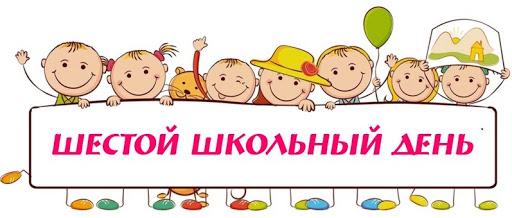 МероприятияВремя  проведенияУчастникиОтветственные	Объединения по интересам		Объединения по интересам		Объединения по интересам		Объединения по интересам	Объединение по интересам «Рукодельница»12:00 – 13:006 – 9 кл.Бахуринская М.Д.руководитель ОПИОбъединение по интересам «Мастерская чудес»10:00 – 11:005, 7-10 кл.Лавреенко Е.А.,руководитель ОПИОбъединение по интересам «Волшебная страна Читалия»10:00 – 11:003 – 6 кл.Юращик С.А.,руководитель ОПИОбъединения по интересам спортивной направленностиОбъединения по интересам спортивной направленностиОбъединения по интересам спортивной направленностиОбъединения по интересам спортивной направленностиОбъединение по интересам спортивной направленности «Юный теннисист»11:00 – 12:00учащиесяКуликовский И.А., руководитель ОПИОбъединение по интересам спортивной направленности «Кожаный мяч»14:00 – 15:00 учащиесяСавенкова Л.М., руководитель ОПИФизкультурно–оздоровительные мероприятияФизкультурно–оздоровительные мероприятияФизкультурно–оздоровительные мероприятияФизкультурно–оздоровительные мероприятияСпортивный праздник «Правовые лабиринты» (в рамках проекта «Минщина спортивная»)15:00 – 16:00 1 – 10 кл.Савенкова Л.М., руководитель физ. воспитанияФакультативыФакультативыФакультативыФакультативыФакультатив «Рыхтуемся да вывучэння беларускай мовы на павышаным узроўні»09:00 – 10:008 классЮращик С.А.Факультатив «Гатовы Радзіме служыць»09:15 – 10:0010 классКуликовский И.А.Факультатив «Введение в аграрную профессию»10:10 – 11:5010 классБахуринская М.Д.Внеклассные мероприятияВнеклассные мероприятияВнеклассные мероприятияВнеклассные мероприятияЛитературная страница «Моя Беларусь – моя гордость!»13:00 – 14:001 – 4 кл.Петровская Т.А.Круглый стол «Я гражданин своей страны»11:00 – 12:005 – 7 кл.Пажитко О.К.Игра-викторина «Все мы родом из Беларуси»13:00 – 14:008 – 10 кл.Бахуринская М.Д.Заседание клуба «Финансист»11:00 – 12:008 – 10 кл.Жигало Т.А.Работа педагога социальногоРабота педагога социальногоРабота педагога социальногоРабота педагога социальногоЗанятие «Мифы о суициде и как помочь тем, кто находится в непростой ситуации»12:00 – 13:008 – 10 кл.Базыльчук К.И., педагог социальныйРабота педагога-организатораРабота педагога-организатораРабота педагога-организатораРабота педагога-организатораПатриотический эрудит «Законы моей страны»11:00 – 12:00Члены БРСМЛавреенко Е.А., педагог-организаторРабота руководителя по военно-патриотическому воспитаниюРабота руководителя по военно-патриотическому воспитаниюРабота руководителя по военно-патриотическому воспитаниюРабота руководителя по военно-патриотическому воспитаниюПросмотр кинофильма «Матч»15:00 – 16:005 – 10 кл.Петровская Т.А., руководитель по ВПВРабота спортивного залаРабота спортивного залаРабота спортивного залаРабота спортивного залаСпортивные игры16:00 – 16:401 – 10 кл.Савенкова Л.М., руководитель физ. воспитания